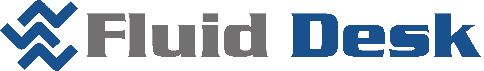 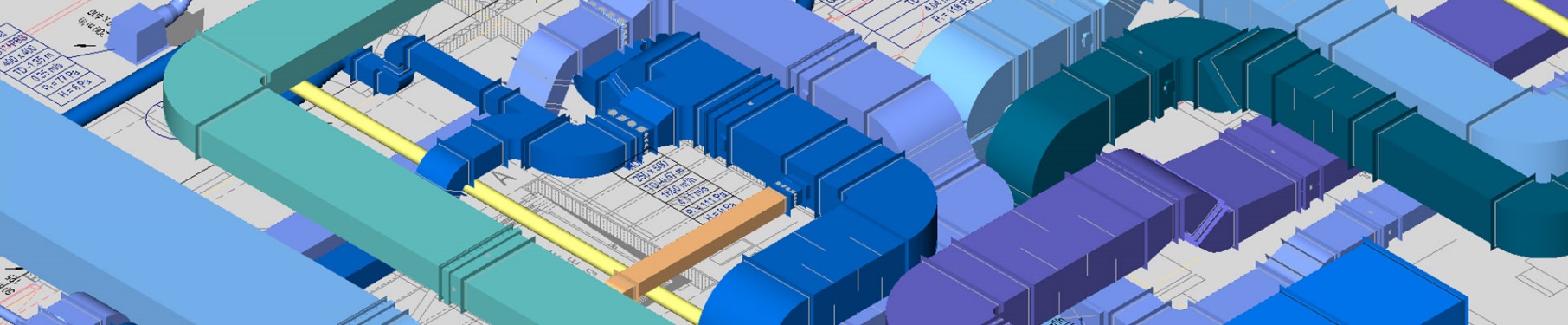 Congratulation!To take free training* fill out and sent the registration form:REGISTRATION FORMmail: info@fluid-desk.com  skype: eg-fluid-deskWhat’s up and phone: +48 609 85 98 62 FB: FLUID DESKTwitter: https://twitter.com/fluid_deskDo not forget to add “ULTIMATE VENTPACK – FREE TRAINING” in subject of your e-mail or massage.Subscribe also to the FLUID DESK You Tube channel and get easy access to tutorials videos*The promotion applies to licensees with mobile phone number registered in the territory of USA and with a domicile address or registered office in the USA.Name:Last NameCompany Name:E-mail:Mobile:Address:CAD environment:Date and time: